                                ҠАРАР                     	     	                          РЕШЕНИЕ«29» ноябрь   2017 й.                 №34-6                «29» ноября   2017 гОб участии  в проекте развития общественной инфраструктуры, основанных на местных инициативах (Программе поддержки местных инициатив -ППМИ), и возможном участии в ней сельского поселения Удельно-Дуванейский сельсовет        Заслушав выступление главы сельского поселения Удельно-Дуванейский сельсовет Жилиной Н.С. о наиболее острых социально-экономических проблемах сельского поселения, связанных с социальной и экономической инфраструктурой, Совет сельского поселения Удельно-Дуванейский сельсовет муниципального района Благовещенский район Республики БашкортостанРЕШИЛ:1. Информацию главы сельского поселения Н.С.Жилиной о ППМИ принять к сведению.2.Считать целесообразным участие в ППМИ сельского поселения Удельно-Дуванейский сельсовет. 3. Рекомендовать администрации сельского поселения Удельно-Дуванейский сельсовет  провести собрание граждан об участии  в проекте развития общественной инфраструктуры, основанных на местных инициативах (Программе поддержки местных инициатив -ППМИ), и возможном участии в ней сельского поселения Удельно-Дуванейский сельсовет.Глава сельского поселения:                                                          Н.С.ЖилинаБАШҠОРТОСТАН РЕСПУБЛИКАhЫБЛАГОВЕЩЕН РАЙОНЫ         МУНИЦИПАЛЬ РАЙОНЫНЫҢ   УДЕЛЬНО-ДЫУАНАЙ АУЫЛ СОВЕТЫ  АУЫЛЫ БИЛӘМӘhЕ СОВЕТЫXXV11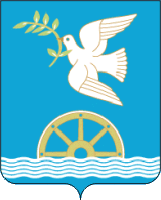 СОВЕТ СЕЛЬСКОГО ПОСЕЛЕНИЯ УДЕЛЬНО-ДУВАНЕЙСКИЙ СЕЛЬСОВЕТМУНИЦИПАЛЬНОГО РАЙОНА БЛАГОВЕЩЕНСКИЙ РАЙОНРЕСПУБЛИКИ  БАШКОРТОСТАН                            XXV11